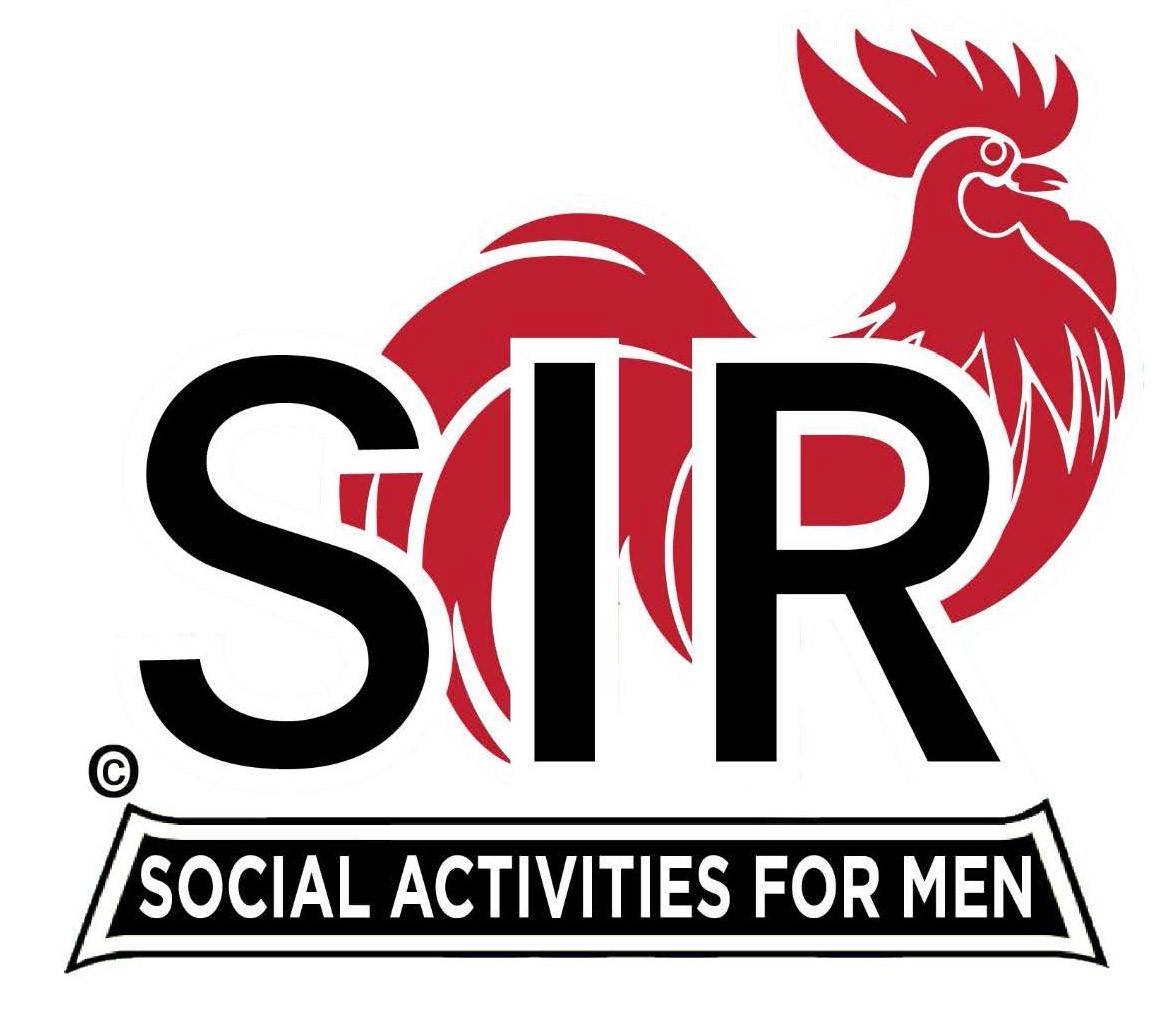 Las Trampas Branch 116BEC Meeting AgendaMarch 18, 2024, 9:15 AM at Boundary OakThe Mission of SIR is to enhance the lives of our members through fun activities, events and luncheons while making friends for life.9:15 am            Call to order; Secretary, Dan Lawrence – Confirm quorum and                         Approval of February 19, 2024 BEC meeting minutes9:20 am           Standing Reports Treasurer – Charlie Guthrie  Luncheon Report – Dennis SnarrMarch Lunch Count Membership – Greg HughesMembership CountRAMP Department Head Reports:Recruitment – Don SchroederNew member: Harvey Widroe; Former Orinda MemberGuest: Dr. Noel Concepcion; Sponsor Peter Loew  Activity Coordinator – Mike Ward Member Relations  - Sam BeretMember Survey Results – Sam  Beret and Fred WachowiczPublicity – Robin LemmoResults of advertising in Danville/Alamo today and Diablo Gazette9:40 am	  Little SIR Updates – Paul Russell Speaker Info – Janet Hoy, League of Women VotersBirthday Boys – March9:50 am	  Updates & New BusinessResults of SIR Branch Leadership WorkshopSunshine Report Spring Fling Contact from Byron Park/The Heritage10:15 am  	 Adjourn:  Lunch Preparations 